BİLGİLENDİRME    Önceden yapılan kök kanal tedavisi sonucu veya travmaya bağlı oluşan renk değişikliklerini gidermek için beyazlatma (bleaching) işlemi uygulanır. Öncelikle ilgili dişin klinik ve radyografik kontrolleri yapılır. İlgili dişe rubberdam örtü takılarak beyazlatıcı ajan uygulanır. Diş geçici dolgu ile kapatılarak hastaya kontrol randevusu verilir. İkinci seansta istenilen renk elde edilememişse tekrar beyazlatma ajanı uygulanır. Eğer yeterli renk değişikliği elde edilmişse dişe kalsiyum hidroksit yerleştirilir ve 2 hafta sonra daimi restorasyonu tamamlanır.Tedaviyi reddetme veya sonlandırma hakkınızı kullanmak isterseniz hekiminize bildiriniz.1. İŞLEMDEN BEKLENEN FAYDALAREstetik beklentinin karşılanması, protetik yaklaşımlara oranla daha konservatif  ve doğal  görünümün  sağlanması  ve  ucuz  olması.   2. İŞLEMİN UYGULANMAMASI DURUMUNDA KARŞILAŞILABİLECEK SORUNLAR Diş rengindeki koyulaşmanın artması, estetiğin olumsuz etkilenmesi3                   3. VARSA İŞLEMİN ALTERNATİFLERİProtetik amaçlı kron, laminate vener, direk kompozit vener4. İŞLEMİN OLASI RİSK VE KOMPLİKASYONLARIİstenilen diş rengine ulaşılamaması işlemin birkaç seans tekrarlanması, yeniden renklenme Eksternal servikal rezorbsiyon dişetinde ülserasyon, iritasyon  hassasiyet, ağrı5.                     5. İŞLEMİN TAHMİNİ SÜRESİYaklaşık 1 Saat                        6. TEDAVİ SONRASI DİKKAT EDİLMESİ GEREKENLERDoktorunuz tarafından size reçete edilen ilaçları mutlaka aksatmadan kullanınız. Doktorunuzun önerilerine uyunuz.7. KULLANILACAK İLAÇLARIN ÖNEMLİ ÖZELLİKLERİ………………………………………………………………………………………………………………………………………………………………………………………………………………………..……………………………………………(Bu alan doktorunuz tarafından hastalığınızın durumuna göre doldurulacaktır.)	8. HASTANIN TEDAVİSİ İÇİN ONAY     Uygulanacak tedavi/tedavilerin Adıyaman Üniversitesi Diş Hekimliği Uygulama ve Araştırma Merkezi Endodonti Kliniği’nde Prof.     Dr, Dr. Öğr. Üyesi, Öğr.Gör., Araş. Gör. ünvanına sahip hekimlerin gözetimi altında stajyer diş hekimleri tarafından yapılmasına; eğitim ve bilimsel amaçlı radyografi, fotoğraf ve video görüntülerinin alınmasına izin veriyorum. Önerilen işlem konusunda aydınlatıldığınızı, işlemi kabul ettiğinizi ‘OKUDUM, ANLADIM, KABUL  EDİYORUM’ yazarak   belirtiniz ve imzalayınız:  ..........................................................................................................................................................................................................................  ……………………………………..   İşbu form yukarıdaki ve aşağıdaki boşluklar doldurulduktan sonra imzalanmıştır*Hasta 18 yaşından küçük, bilinci kapalı, yapılacak işlemi anlayabilecek durumda değil ya da imza yetkisi yoksa onay vekili tarafından verilir.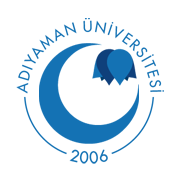 ADIYAMAN ÜNİVERSİTESİ – (ADYÜ)Diş Hekimliği Uygulama Ve Araştırma MerkeziEndodonti ABDDevital Beyazlatma Hasta Rıza FormuADIYAMAN ÜNİVERSİTESİ – (ADYÜ)Diş Hekimliği Uygulama Ve Araştırma MerkeziEndodonti ABDDevital Beyazlatma Hasta Rıza FormuADIYAMAN ÜNİVERSİTESİ – (ADYÜ)Diş Hekimliği Uygulama Ve Araştırma MerkeziEndodonti ABDDevital Beyazlatma Hasta Rıza Formu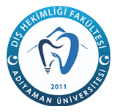 Doküman Kodu:H.HB.RB.09Yayın Tarihi01.02.2023Revizyon Tarihi:02.11.2023Revizyon No.01Sayfa No:1/1İlgili KişiAdı-SoyadıTarih-SaatİmzaHasta /Hasta Yakını*DoktorTanıklık edenHastane İletişim0416 225 19 200416 225 19 200416 225 19 20